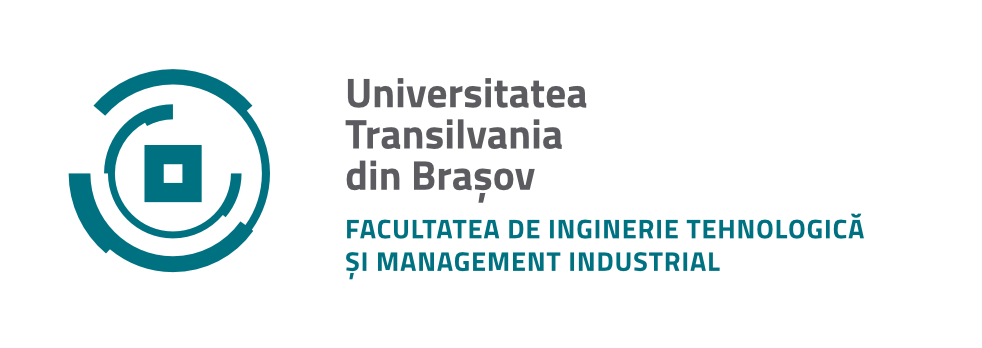 D I S E R T A Ț I EConducător științific:Titlul academic dr. ing. Aaaa BbbbbbbbbAbsolvent:Cccccc DddddddddBRAȘOV, 2020